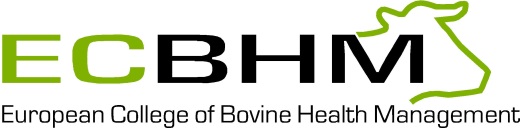 When about to do an externship, please notify the Education & Residency committee once this is arranged. Please fill in the first half of this form and send it to the college administration. The E&RC may come back to you for discussing further details. After the externship, please fill in the second part and send it to the college administration. Try to complete both parts in one form for easier handling! Please provide a certificate regarding the externship from the institution where it was done. If in doubt, contact the E&RC via the college administration.Notice regarding a planned externshipName and institution of the resident: Place and institution of the planned externship: Is it an ECBHM or ACVIM recognized training site: Supervisor at the place of externship: Time period of the externship: Brief description of Work / Duties / Responsibilities as planned during externship:II.   Notice regarding the completion of the externshipThe externship took place from 				toAny alterations from the original plan of the externship:Brief description of the competencies gained and activities carried out during the externship:Would you recommend this externship to other residents?